Auftrag: VdS-Cyber-Security Paketlösungen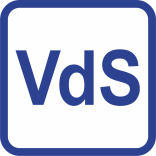 Bronze	  Schulung		VdS-Quick-Check       Externer Scan	Silber	  Schulung		VdS-Quick-Check       Externer Scan	VdS-Quick-AuditGold	  Schulung		VdS-Quick-Check       Externer Scan	Interner Scan	  	VdS-Quick-AuditPlatin	  Schulung		VdS-Quick-Check       Externer Scan	Interner Scan	  	VdS 10000-ZertifikatLeistungen werden bereitgestellt durch die Zertifizierungsstelle von VdS Schadenverhütung GmbH, Amsterdamer Str. 174, 50735 KölnArt des Auftrags Erstauftrag	Erweiterungsauftrag zum Auftrag vom  	AuftraggeberOrganisationsbezeichnung		Vertretungsberechtigt		Handelsregistereintrag		Standort (Straße, Haus-Nr.) 		Standort (Land, PLZ, Ort) 		Telefon-Nr./Fax-Nr.		E-Mail Adresse 		Internetseite		Kontaktperson (falls abw. von B.2)		Anzahl Mitarbeiter (Paketgröße)			Organisation bzw. Organisationsbereich für das/den die Zertifizierung beauftragt wirdBenennung der Organisation		Standort entspricht den Angaben unter B (Abschnitte C.3 - C.7 entfallen)Falls abweichend bitte nachfolgende Abschnitte ausfüllen:Organisationsbezeichnung		Standort (Straße, Haus-Nr.)		Standort (Land, PLZ, Ort)		Telefon-Nr./Fax-Nr.		E-Mail Adresse		Beratungsleistungen erbracht durch (falls zutreffend)Organisationsbezeichnung		Standort (Straße, Haus-Nr.)		Standort (Land, PLZ, Ort)		Zusatzangaben zum Modul „Schulung“Vor-, Name Kampagnenmanager 1		E-Mailadresse Kampagnenmanager 1		Vor-, Name Kampagnenmanager 2		E-Mailadresse Kampagnenmanager 2		Ansprechpartner	Vor-, Name Ansprechpartner		E-Mailadresse Ansprechpartner		Telefonnummer		Laufzeitbeginn (TT.MM.JJJJ)		Laufzeitdauer 12 MonateEin Vertrag zwischen dem Auftraggeber und VdS Schadenverhütung zur Auftragsverarbeitung von personenbezogenen Daten durch VdS Schadenverhütung wird gesondert geschlossen. Ein entsprechender Vertrag wird dem Auftraggeber zeitnah übermittelt. Der Abschluss dieses AV-Vertrages ist Voraussetzung für die Leistungserbringung im Modul „Schulung“.Zusatzangaben zum Modul „VdS-Quick-Check“Die erforderlichen Angaben zum VdS-Quick-Check werden unter www.vds-quick-check.de abgefragt.Zusatzangaben zum Modul „Externer Scan“Zu scannende Domain	http/https://	Zusatzangaben zum Modul „VdS Quick-Audit“Neben der deutschsprachigen Ausfertigung des Testats wird eine englischsprachige Fassung gewünscht. Zusatzangaben zum Modul „Interner Scan“, freigegebener ScanbereichIP-Range, z.B. 192.168.100.0		Subnetzmaske, z.B. 255.255.0.0		Ausschlüsse (ohne Netzwerkdrucker)  		Ausschlüsse (ohne Netzwerkdrucker)  		Ausschlüsse (ohne Netzwerkdrucker)  		Ausschlüsse (ohne Netzwerkdrucker)  		Ausschlüsse (ohne Netzwerkdrucker)  		Ausschlüsse (ohne Netzwerkdrucker)  		Falls mehr Ausschlüsse berücksichtigt werden sollen, bitte die betroffenen IP-Adressen gesondert schriftlich mitteilen.Zusatzangaben zum Modul „VdS 10000 Zertifikat“Neben der deutschsprachigen Ausfertigung des Zertifikats wird eine englischsprachige Fassung gewünscht.InformationenDer Auftraggeber wünscht die Zusendung themenbezogener Informationen (i.d.R. per Mail). Dem Auftraggeber ist bekannt, dass die Zusage jederzeit ohne Angabe von Gründen widerrufen werden kann.Hinweis und Einwilligung betreffend des Moduls „Interner Scan“ in den Paketlösungen „Gold“ und „Platin“VdS Schadenverhütung GmbH weist ausdrücklich darauf hin, dass es im Zuge der beauftragten Sicherheitsüberprüfungen zu Störungen und/oder Ausfällen kommen kann. Die Eintrittswahrscheinlichkeit ist zwar äußerst gering, der Eintritt eines solchen Ereignisses kann jedoch nicht vollständig ausgeschlossen werden. Beim Auftraggeber sollte ein Notfallkonzept vorhanden sein, das die möglichen Konsequenzen (Ausfall, Störung) behandelt. Dies beinhaltet z. B. einen Incident Response Prozess, aktuelle Datensicherungen sowie Ansprechpartner im Störungsfall. Der Auftraggeber stellt VdS Schadenverhütung von Schadenersatzansprüchen, die sich aus im Zuge der Sicherheitsüberprüfung entstehenden Schäden ergeben können, ausdrücklich frei.Hiermit erkläre ich mein ausdrückliches Einverständnis, VdS Schadenverhütung GmbH von Schadenersatzansprüchen, die sich aus im Zuge der Sicherheitsüberprüfung entstehenden Schäden ergeben können, vollständig freizustellen.Erklärung und EinwilligungDie zutreffenden VdS-Richtlinien VdS 10001 „VdS Quick-Audit“, VdS 10002 „Zertifizierung von Managementsystemen für KMU (Informationssicherheit und Datenschutz)“ und die zugehörige Gebührentabelle/Web-Preisinformation der VdS-Zertifizierungsstelle in der jeweils gültigen Fassung sowie die Allgemeinen Geschäftsbedingungen, VdS 3177, habe(n) ich (wir) zur Kenntnis genommen und erkenne(n) sie, soweit Bestandteil der beauftragten Paketlösung, als Vertragsbestandteil an. Einwilligungserklärung gem. Artikel 6, Abs. 1 lit. a) DSGVODie Datenerhebung, -verarbeitung und Nutzung personenbezogener Daten dient ausschließlich Zwecken der Vertragserfüllung aus diesem Auftrag. Als rechtliche Grundlage für die Erhebung, Verarbeitung und ggf. Veröffentlichung Ihrer personenbezogenen Daten benötigt VdS Schadenverhütung GmbH Ihre persönliche und schriftlich abgegebene Einwilligung. Weitere Informationen zum Datenschutz, insbesondere zu Ihren Rechten als betroffene Person gem. Kap. 3, Art. 12-23 DSGVO finden Sie unter https://vds.de/de/unternehmen/datenschutz/Hiermit erkläre ich mein ausdrückliches Einverständnis, dass VdS Schadenverhütung GmbH die in diesem Auftrag eingetragenen, personenbezogenen Daten zu den vorgenannten Zwecken erfasst, verarbeitet und nutzt. Die bei mir erhobenen Daten dürfen nicht für andere Zwecke verwendet werden.	Ort, Datum:		Unterschrift (sowie ggf. Stempel) des Auftraggebers 
(bzw. eines Bevollmächtigten): 		